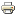 Комитет экономики города Челябинска и Первый Арбитражный третейский Суд в рамках зимне-весенней бизнес-сессии приглашает предпринимателей 24 марта 2016 года принять участие в бесплатном семинареЗимне-весенняя бизнес-сессия24 марта с 13-30пл. Революции, 2, 5 этажконференц-зал Администрации г. ЧелябинскаУчастие бесплатное«5 условий договора, которые помогут обеспечить его исполнение от контрагента»Основные вопросы, рассматриваемые на семинаре:1. Зачем читать преамбулу? О чем она расскажет?2. Существенные и несущественные условия договора3. Какие условия нельзя допускать в договоре4.Что можно признать приложением к договору5. Арбитрабельность споров. Полезная оговорка для бизнесаСеминар проводит:председатель Первого Арбитражного третейского СудаМурашова Екатерина ЮрьевнаОбязательна предварительная запись на сайтеwww.bisnclub.asgor.su«Бизнес-четверги» проходят в рамках реализации муниципальной программы «Содействие развитию малого и среднего предпринимательствав городе Челябинске в 2014-2017 годах»